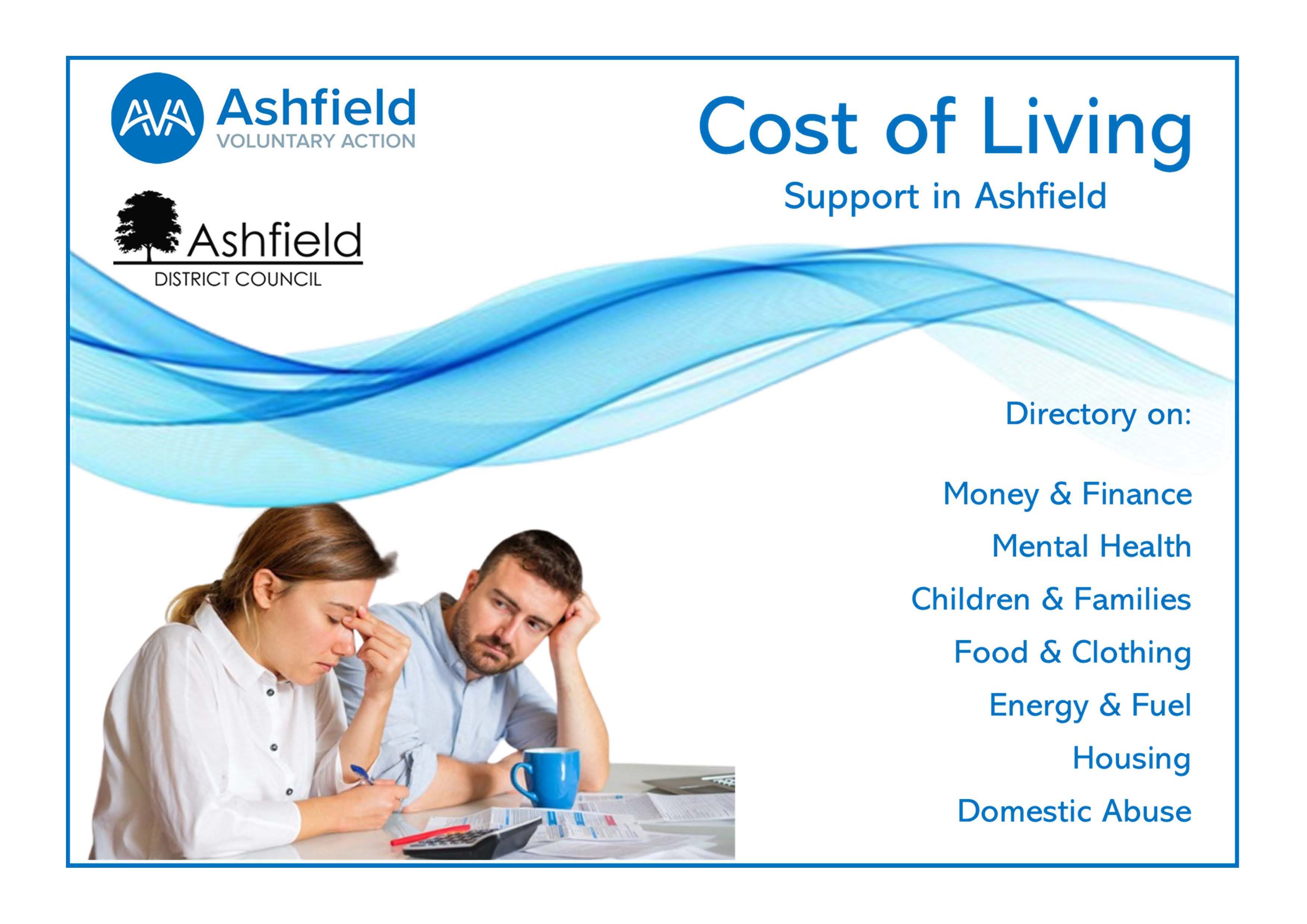 ContentsFOOD BANKS, FOOD CLUBS & OTHER FOOD RELATED SUPPORT IN ASHFIELD	3FOOD BANKS, FOOD CLUBS & OTHER FOOD RELATED SUPPORT IN ASHFIELD	5MONEY, DEBIT ADVICE, BENEFITS CHECKS AND SUPPORT	6MENTAL HEALTH	8CHILDREN AND FAMILIES	10ENERGY & FUEL	12HOUSING	13DOMESTIC ABUSE	14USEFUL CONTACTS	15USEFUL LINKS	16FOOD BANKS, FOOD CLUBS & OTHER FOOD RELATED SUPPORT IN ASHFIELDFOOD BANKS, FOOD CLUBS & OTHER FOOD RELATED SUPPORT IN ASHFIELDHow Food Banks and Food Share projects workFood banks give you enough food to last you for a few days. Some will let you go every week for several weeks; others you can only use once every three months; they are all different. Most open for a set time one day a week and you must go at this time. They are free to use and get their food through donations. Some have things like fresh bread, but others just have dried and tinned goods like pasta, tins of soup and cereals.Each food bank has its own way of working, but most will ask you to bring along a special referral form or letter. Referral letters need to be obtained by someone you have contact with from a public, private or voluntary sector organisation. Letters should be on letter headed paper. Once you have your referral form or letter you can take it along to the food bank in your area.Some community groups also run food share projects. This is where local shops donate food, which is near its use-by date but still good to eat, so that it can be shared in the local community. Food share projects usually have things like fresh vegetables and bakery products which can be eaten that day or the next or can be frozen. Foodbanks tend to have dried and tinned which means it will keep for a long time. Some foodbanks have things like fresh bread, but others just have dried and tinned goods like pasta, tins of soup and cereals. A lot of foodbanks also have toiletries, and some carry baby food and products.Food clubs help to reduce food waste by offering residents good quality food at a low cost. You do not need to be referred to a food club as many food clubs are open to all, however it is a good idea to check the joining criteria of your nearest food club as some are only available to families with young children.You can find out more about the locations of food clubs in Ashfield on our interactive map: https://www.ashfield.gov.uk/environment-health/health-wellbeing/feeding-ashfield/MONEY, DEBIT ADVICE, BENEFITS CHECKS AND SUPPORTMENTAL HEALTHCHILDREN AND FAMILIESENERGY & FUELHOUSINGDOMESTIC ABUSEUSEFUL CONTACTSUSEFUL LINKSPlease contact Sarah Taylor from Ashfield Voluntary Action if any amendments or additions are needed. s.taylor@ashfieldvoluntaryaction.org.uk  01623 555 551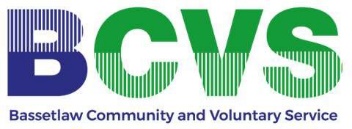 Thank you to Bassetlaw CVS who provided a template from which this directory has been developed.AREATYPEORGANISATIONDAYTIMECONTACT DETAILSINFORMATIONSutton-in-AshfieldFood ClubLeamington Summer House Children’s CentreWednesday10 am -12noonLeamington Summer House Children's CentreClare RoadSutton-in-AshfieldOnly for families with children under five years of age.Sutton-in-AshfieldFood ClubSt John’s ChurchMonday1 - 3 pmSt John’s Church Titchfield StreetSutton-in-AshfieldKirkby-in-AshfieldFood ClubSummit Centre Children’s CentreWednesday1.30 – 3.30pmSummit Centre Children's Centre Pavilion RoadKirkby-in-AshfieldOnly for families with children under fiveyears of ageKirkby-in-AshfieldFood BankAshwood CentreTuesday2 - 3 pmAshwood Centre Kirkby Storehouse Foodbank Portland StreetKirkby-in-AshfieldNG17 7ABReferral needed Referrals or first-time walk-in with questions asked. 07803 552 381Kirkby Woodhouse / AnnesleyFood BankCommunity FoodbankThursday1.30 - 3 pmCommunity Foodbank St John's HallSkegby RoadKirkby WoodhouseReferrals or first-time walk in with questions asked.Sutton-in-AshfieldFood BankSt Mary's Food Bank SuttonMonday & Friday10 - 12.30pmPortland Pathways Outram Street Sutton-in-AshfieldLee Fletcher 07376 309 289 BY APPOINTMENT ONLYHucknallFood BankUnder One RoofMonday &Tuesday9.30 am -2.30 pmUpon referral, call 0115 9521 236SelstonFood BankSelston Food Bank at the Tin Hat CentreEvery weekday10 am – 12noonTin Hat CentreMatthew Holland Complex Chapel RdSelston, NG16 6BWReferrals requiredStanton HillFood ShareStanton Hill Food ShareWednesday& Saturday9 am –11.45 pmSkegby & Stanton Hill LibraryMansfield Road, NG17 3EEMansfield & AshfieldFood BankMansfield and Ashfield Emergency FoodbankMonday to Friday10 am – 4 pmTelephone serviceparcel pick-up in Kirkby-in-Ashfield & MansfieldPROFESSIONAL REFERRALS ONLYSutton-in-AshfieldHomeless supportSutton Christian FellowshipMonday, Wednesday& SaturdayMorningSutton Christian Fellowship High PavementSutton-in-AshfieldWalk-inAshfieldWebsiteFeeding Ashfield Website – providing an interactive map of all food clubs, food banks and allotments across the District, along with healthy option takeaways. https://www.ashfield.gov.uk/environment-health/health-wellbeing/feeding-ashfield/Feeding Ashfield Website – providing an interactive map of all food clubs, food banks and allotments across the District, along with healthy option takeaways. https://www.ashfield.gov.uk/environment-health/health-wellbeing/feeding-ashfield/Feeding Ashfield Website – providing an interactive map of all food clubs, food banks and allotments across the District, along with healthy option takeaways. https://www.ashfield.gov.uk/environment-health/health-wellbeing/feeding-ashfield/Ashfield District Council websiteMansfieldWebsitehttps://www.mansfield.gov.uk/health-wellbeing/food-support/3https://www.mansfield.gov.uk/health-wellbeing/food-support/3https://www.mansfield.gov.uk/health-wellbeing/food-support/3Mansfield District Council websiteSUPPORTLINKCONTACT DETAILSINFORMATIONGovernment Supporthttps://helpforhouseholds.campaign.gov.ukGovernment website with information on childcare costs, help with energy bills, household costs, transport costs, income support and help finding work.Household Support Fundhttps://www.nottinghamshire.gov.uk/business- community/financial-support-for-residents-and- community-groups/nottinghamshire-household- support-fund-phase-2 0300 500 80 80Customer service lines very busy, application to be completed online wherever possible.Providing vouchers for food and energy bills for those on pension credits and holiday food vouchers for those on free school meals. Open to Nottinghamshire County Council residents who are most in need.Application to be completed online.Universal Credit Advicehttps://www.understandinguniversalcredit.gov.uk 0800 328 5644DWP information on Universal Credit and information on the cost-of-living support package.Entitled to IndependentBenefits Calculatorhttps://www.entitledto.co.uk/ 0800 325 5644Includes a free online benefits calculator.Ashfield District Council Benefits pagehttps://www.ashfield.gov.uk/https://www.ashfield.gov.uk/environment-health/cost- of-living-support/money-bills-and-debt-support/info@ashfield.gov.uk 01623 450 000Links and information on Universal Credit, Housing Benefits, Council Tax discounts and exemptions. Site also offers a portal to manage your benefits online.Ashfield Citizens Advicehttps://www.ashfieldca.org.uk/General Advice: 01623 203 080National Adviceline: 0800 144 88 48Give advice on all areas of social welfare law, with the main enquiry areas being benefits, debt, employment and housing.Step Change Debt Charityhttps://www.stepchange.org 0800 138 1111Free and impartial debt adviceNational Debt Linehttps://nationaldebtline.org 0808 808 4000National Debt line is a charity that gives out free and independent debt advice over the phone and online.Turn 2 Ushttps://www.turn2us.org.ukTurn 2 Us helps people in financial need gain access to welfare benefits, charitable grants, and other financial help.Access to Work Schemehttps://www.gov.uk/access-to-workHelp to get or stay in work if you have a physical, or mental health condition, or disability.Money Helperhttps://www.moneyhelper.org.uk/enMoney advice site covering benefits, budget planning, savings and more.Christian’s AgainstPoverty (CAP)https://capuk.org/ 0800 328 0006Free debt and budgeting advice available to anyone that needs it.St John’s Community Foodbank – support with PIP and universal creditstjohnsfoodb@gmail.comAppointment only – sessions are from 1.30 – 3.00 pm on a Thursday afternoon at St John’s Church Hall Outreach Project in KirkbyWoodhouse. Email for availability.ORGANISATIONSERVICE DESCRIPTIONOPENING HOURSCONTACT DETAILS / LINKINFORMATIONHarmlessSupport for adults focusing on mental health and self-harm.9 am – 5 pm0115 880 0280https://harmless.org.uk/The SamaritansSamaritans respond to a call for help, listen and support communities.24 hours a day0116 123 Child line: 0800 11 11 https://www.samaritans.org/Insight IAPTProvides NHS therapies for adults to help with counselling issues like low mood, stress, and anxiety in Ashfield.0300 555 5582https://www.insightiapt.org/#KoothFree, anonymous adult online counselling for young people ages 11-25.Monday - Friday 12 pm - 10 pmhttps://www.kooth.com/QwellFree, anonymous adult online counselling and emotional wellbeing service.Monday - Friday 12 pm - 10 pm Weekends:6 pm - 10 pmhttps://www.qwell.ioNott Alone (Nottingham Mind)Local mental health advice and help for young people in Nottingham & Nottinghamshire.Monday - Sunday7 am - 7 pmhttps://www.nottalone.org.ukLGBT+ Service NottinghamshireProvides one-to-one and group services for children and young people ages 11-25 who identify as LGBT+.01909 479 191https://www.lgbtplusnotts.org.uk A young person over 13 years of age can call themselves, but those under 13 must have someone over 18 to call on their behalf.Young MindsMental health support for young people.Monday-Friday9 am - 5 pmhttps://www.youngminds.org.uk 0800 11 11PapyrusPrevention of young suicide.https://www.papyrus-uk.org 0800 068 4141The MixA free confidential helpline providing support with mental health, money, homelessness, finding a job, break-ups, and drugs.https://www.themix.org.uk 0808 808 4994AREAORGANISATIONCONTACT DETAILS / LINKINFORMATIONChildcare Choiceshttps://www.childcarechoices.gov.ukThe Childcare Choices website explains all the different subsidized childcare available.AshfieldPlay Areashttps://www.ashfield.gov.uk/community-leisure/parks-green-spaces-visitor-centres/A list of Community areas / play areas in the Ashfield area.Ashfield    AreaNational Childbirth Trusthttps://www.nct.org.uk/Your local parent support network.Ashfield    AreaHAFhttps://https://www.gov.uk/government/publications/holiday-activities-and-food-programmeThe HAF programme supports children to eat more healthily and be more active over school holidays.Sutton-in- AshfieldSutton Libraryhttps://www.inspireculture.org.uk/reading-information/find-a-library/sutton-ashfield-library/ 01623 677 200The three main libraries in Ashfield are in Kirkby-in-Ashfield, Sutton-in-Ashfield and Hucknall. Libraries provide a space to read, chat, join groups and meet new people in a safe place.HucknallHucknall Libraryhttps://www.inspireculture.org.uk/reading-information/find-a-library/hucknall-library/ 01623 677 200The three main libraries in Ashfield are in Kirkby-in-Ashfield, Sutton-in-Ashfield and Hucknall. Libraries provide a space to read, chat, join groups and meet new people in a safe place.Kirkby in AshfieldKirkby-in-AshfieldLibraryhttps://www.inspireculture.org.uk/reading-information/find-a-library/kirkby-ashfield-library/The three main libraries in Ashfield are in Kirkby-in-Ashfield, Sutton-in-Ashfield and Hucknall. Libraries provide a space to read, chat, join groups and meet new people in a safe place.AshfieldFeel Good Familieshttps://www.ashfield.gov.uk/environment-health/health-wellbeing/feel-good- families/Offering free activities for children across Ashfield and providing support services for families, again with an interactive map of the District.Ashfield & MansfieldTuvidahttps://www.tuvida.org/nottsyoungcarersSupport for young carers.AshfieldATTFE unit in IdlewellsATTFE offers free activities for children, young people and families, as well as education courses and drop-in sessions.Ashfield & MansfieldCharityIn Ashfield there are many charity shops including: The British Heart Foundation, Headway, PDSA, the Samaritans, the Salvation Army and YMCA.Search on Yell to find charity shops near you.Charity Shops are a great way to save money on clothing and household items and help you to do your bit for the environment.AshfieldCar Boot SalesSkegby: https://www.facebook.com/SkegbyCarBoot Botany Avenue indoor: https://www.ttfairs.co.uk/Hucknall car boot: https://www.facebook.com/Hucknall-Car-Boot-Sale-188624344506251/Car Boots are a great way to save money, as well as making extra money for things you no longer need.AshfieldSchool Uniform Banks and uniform exchangesVoluntary and community sector organisations and other places providing free and low-cost second-hand school uniforms include:Ashfield Voluntary ActionIdlewell CentreAshfield SchoolWhilst there is not a formal school uniform bank in Ashfield. There are organisations providing pre-loved school uniforms and no and low cost. These projects tend to operate at the start of the new school year.AshfieldFacebook groups and marketplacewww.facebook.comA great way to buy and sell items such as clothing and household goods locally. Searches can be filtered by area.AREATYPE / ORGANISATIONCONTACT DETAILS / LINKINFORMATIONAshfieldPetrol and Fuelwww.petrolprices.comAll the latest Petrol and diesel prices in Ashfield.AshfieldAshfield Citizen Advicehttps://www.ashfieldca.org.uk/Tel: 01623 203080Out in the community providing advice at several locations.AshfieldEnergy Saving Trusthttps://energysavingtrust.org.uk/An independent organisation working to address the climate emergency. They empower millions of householders every year to make better energy choices.AshfieldSimple Energy Advicehttps://www.simpleenergyadvice.org.uk/ 0800 444 202Home energy efficiency advice, information available online supported by an information helpline.AshfieldWarm Spaceshttps://www.ashfield.gov.uk/benefits-council- tax/winter-warmth-help/winter-warmth-wellness/Ashfield District Council have a website that explains and gives out helpful tips including advice on keeping warm and places to go this winter.AshfieldAshfield Voluntary Actionhttps://www.ashfieldvoluntaryaction.org.uk/Outlet for Winter Warmer packs.AREAORGANISATIONCONTACT DETAILS / LINKINFORMATIONAshfieldCouncil Housinghttps://www.gov.uk/council-housingInformation and advice about all aspects of council housing.AshfieldFacing Evictionhttps://www.ashfield.gov.uk/housing/at-risk-of-being-homeless/Advice and support services and help with housing issues and homelessness.AshfieldNew Rootshttps://www.nrce.co.uk/Offering support to both single young people aged 16-25, and to young parents aged 16-19 in AshfieldAshfieldJigsaw Support Schemehttps://jigsawsupportscheme.org.uk/Hoarding support services, available to Ashfield residents.AshfieldFresco Environmental Waste and Recyclinghttps://frescoenvironmental.com/freequoteInformation about extra bins that you may be entitled to if you have a large family, and how register for recycling services.Ashfield & MansfieldFrameworkhttps://www.frameworkha.org/service/brighter- futuresHousing support – Framework’s Brighter Futures service supports people with learning disabilities, Asperger’s or brain injuries to maintain and thrive in their own homes.AREAORGANISATIONCONTACT DETAILS / LINKINFORMATIONAshfieldVictim Supporthttps://www.victimsupport.org.uk/ 0808 168 9111Victim Support is an independent charity dedicated to supporting victims of crime and traumatic incidences in England and Wales.AshfieldWomen’s Aid Nottingham (JUNO)https://junowomensaid.org.uk/ 0808 800 034024hr free helplineThe commissioned specialist domestic abuse support provider for women, children and teenagers who live in Ashfield.AshfieldEquationhttps://equation.org.uk/Domestic abuse in Nottingham city and county. They provide a local stalking advocacy support service for men experiencing stalking in a non-domestic abuse context.AshfieldRefugehttps://refuge.org.uk/The free phone 24-hour National Domestic Abuse Helpline for women and children.AshfieldAshfield District Councilhttps://www.ashfield.gov.uk/community-leisure/anti-social- behaviour-community-safety/abuse- safeguarding/domestic-abuse/Domestic abuse support from ADC.NottinghamshireNottinghamshire County Councilhttps://www.nottinghamshire.gov.uk/care/health-and- wellbeing/domestic-abuse-and-sexual-violence-supportDomestic abuse support from NCC.Ashfield & MansfieldNidashttps://www.nidas.org.uk/get-help-for-men/Domestic abuse support from Nidas.AREAORGANISATIONCONTACT DETAILS / LINKINFORMATIONAshfieldAshfield District Councilhttps://www.ashfield.gov.uk/Help with Jobs, empty homes, bin collection, paying your council tax, planning applications and finding / renting homes.NottinghamNottingham County Councilhttps://www.nottinghamshire.gov.uk 0300 500 8080AshfieldCitizen Advicehttps://www.ashfieldca.org.uk/Give advice on all areas of social welfare law, with the main enquiry areas being benefits, debt, employment and housing.EnglandHousehold Money Savinghttps://www.householdmoneysaving.com/Reviewing various ways to make extra money and providing tipson how to save on your everyday bills.AshfieldOur Centrehttp://ourcentre.org.uk/Providing community transport in Ashfield.AshfieldAge UKhttps://www.ageuk.org.uk/For information, support, and advice.AshfieldAshfield Day Service 01623 550 376Sheepwash Lane  Sutton-in-AshfieldNottinghamshire NG17 5GGDay services, also known as day centres, provide people with the opportunity to get out and do something during the day, to help them to stay independent. This includes social activities, education, employment and training, and local facilities and housing.WHATORGANISATIONCONTACT DETAILS / LINKINFORMATIONCost of Living Support, Help for Households and other local supportAshfield District Councilhttps://https://www.ashfield.gov.uk/environment-health/cost-of-living-support/Ashfield District Council has pulled together a wide range of information, support, and services to help people through the cost-of-living crisis. The website provides links to a wide range of financial and other support.Cost of Living Support Factsheet 26th May 2022UK Govhttps://www.gov.uk/government/publications/cost- of-living-support/cost-of-living-support-factsheet- 26-may-2022Information from the UK government on the range of financial and other support available to UK residents.Help for HouseholdsUK Govhttps://helpforhouseholds.campaign.gov.uk/Government website with information on the range of support available, including energy support, transport, household, childcare and income support.Information on local servicesAshfield Voluntary Actionhttps://www.ashfieldvoluntaryaction.org.uk/For local information on projects and schemes providing support to Ashfield residents.